РЕШЕНИЕ  №62от 30.12.2021г.          О внесении изменений в решение Собрания представителей  сельского  поселения Васильевка  муниципального района Шенталинский Самарской области №20 от  24.12.2020 г. «О бюджете сельского поселения Васильевка муниципального района Шенталинский Самарской области на 2021 год и плановый период 2022 и 2023 годов»       На основании бюджетного кодекса Российской Федерации, статьи 33 Устава сельского поселения Васильевка Собрание представителей  сельского  поселения Васильевка решило:1. Внести в решение Собрания представителей №20 от 24.12.2020 года « О бюджете сельского поселения Васильевка муниципального района Шенталинский Самарской области на 2021 год и плановый период 2022-2023 годов» следующие изменения и дополнения:1) В статье 1 п.1  сумму 10 848 700,35    руб. заменить суммой  11 4347 23,1 руб.                             сумму  16 704 229,20 руб. заменить суммой  17 034 649,53 руб.		дефицит -5 599 926,43 руб. 2)  В статье 3 сумму безвозмездных поступлений в доход местного бюджета:в 2021 году – 2 914 897,02 руб заменить суммой 3 364 434,46 руб.; 3)Приложения 4,6,8 к решению; 1,3 к пояснительной записке изложить в новой редакции (прилагаются).2.  Опубликовать данное  решение «О внесении изменений Собрания представителей           сельского  поселения Васильевка муниципального района Шенталинский Самарской области № 20  от 24.12.2020 г. «О бюджете сельского поселения Васильевка муниципального района Шенталинский на 2021 год и плановый период 2022 и 2023 годов» в газете «Вестник поселения Васильевка».Глава сельского поселения Васильевкамуниципального района Шенталинский	Н.А.МорозовПредседатель Собрания представителейсельского поселения Васильевка муниципального района Шенталинский                                           Л.М.Русяева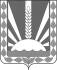 Собрание  представителей сельского поселения Васильевкамуниципального района Шенталинский Самарской областид. Васильевка, ул. Молодежная,16 тел. (8-84652) 4-51-99